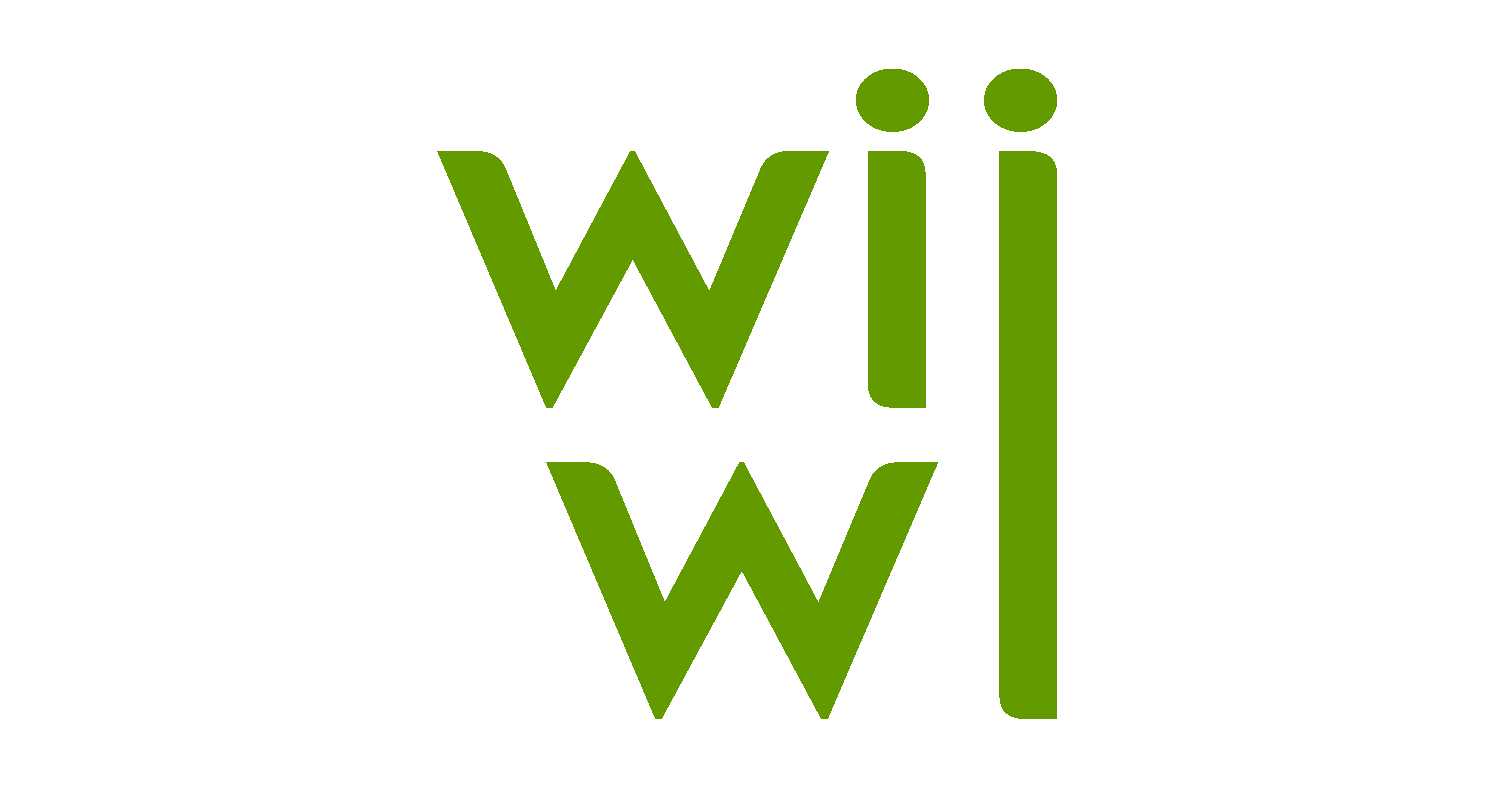 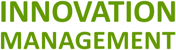 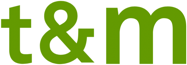 Bewerbung: Abschlussarbeit mit KooperationsunternehmenBachelorarbeit mit Kooperationsunternehmen	   Masterarbeit mit Kooperationsunternehmen	   Name:	     						Studiengang:      Matr.-Nr.:      					Fachsemester:	   Wichtig: Entsprechende Anlagen/Nachweise (z.B. Zeugnisse, Praktikumsbescheinigungen, etc.) sind dem Bewerbungsformular beizufügen.Dortmund, den      A1: Am Institut belegte Kurse (keine angerechneten Kurse aus dem Ausland)NoteA2: AuslandserfahrungPraktika oder AuslandssemesterZeitraumAnmerkungenA3: Praktika/BerufserfahrungAnmerkungenA4: Themenvorschlag bei KooperationsarbeitenKooperierendes Unternehmen:      Thema:      Wichtige Anmerkungen